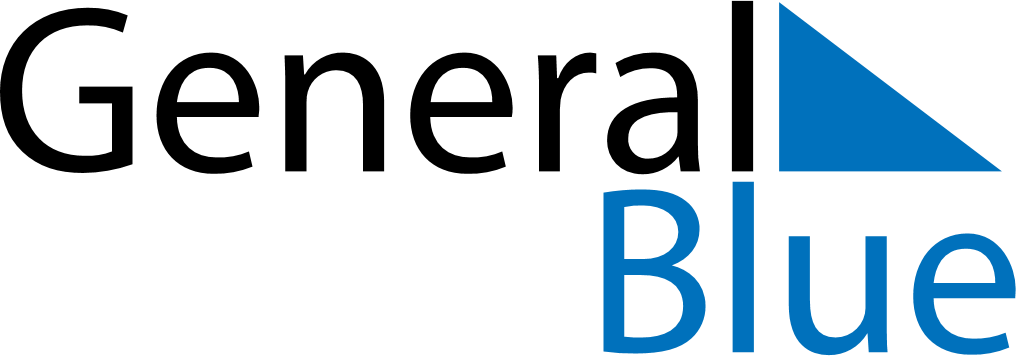 May 2024May 2024May 2024May 2024May 2024May 2024Puolanka, Kainuu, FinlandPuolanka, Kainuu, FinlandPuolanka, Kainuu, FinlandPuolanka, Kainuu, FinlandPuolanka, Kainuu, FinlandPuolanka, Kainuu, FinlandSunday Monday Tuesday Wednesday Thursday Friday Saturday 1 2 3 4 Sunrise: 4:35 AM Sunset: 9:37 PM Daylight: 17 hours and 2 minutes. Sunrise: 4:31 AM Sunset: 9:41 PM Daylight: 17 hours and 9 minutes. Sunrise: 4:27 AM Sunset: 9:44 PM Daylight: 17 hours and 16 minutes. Sunrise: 4:24 AM Sunset: 9:47 PM Daylight: 17 hours and 23 minutes. 5 6 7 8 9 10 11 Sunrise: 4:20 AM Sunset: 9:51 PM Daylight: 17 hours and 30 minutes. Sunrise: 4:17 AM Sunset: 9:54 PM Daylight: 17 hours and 37 minutes. Sunrise: 4:13 AM Sunset: 9:58 PM Daylight: 17 hours and 44 minutes. Sunrise: 4:09 AM Sunset: 10:01 PM Daylight: 17 hours and 51 minutes. Sunrise: 4:06 AM Sunset: 10:05 PM Daylight: 17 hours and 58 minutes. Sunrise: 4:02 AM Sunset: 10:08 PM Daylight: 18 hours and 5 minutes. Sunrise: 3:59 AM Sunset: 10:12 PM Daylight: 18 hours and 12 minutes. 12 13 14 15 16 17 18 Sunrise: 3:55 AM Sunset: 10:15 PM Daylight: 18 hours and 19 minutes. Sunrise: 3:52 AM Sunset: 10:19 PM Daylight: 18 hours and 26 minutes. Sunrise: 3:48 AM Sunset: 10:22 PM Daylight: 18 hours and 33 minutes. Sunrise: 3:45 AM Sunset: 10:26 PM Daylight: 18 hours and 40 minutes. Sunrise: 3:41 AM Sunset: 10:29 PM Daylight: 18 hours and 47 minutes. Sunrise: 3:38 AM Sunset: 10:33 PM Daylight: 18 hours and 54 minutes. Sunrise: 3:34 AM Sunset: 10:36 PM Daylight: 19 hours and 1 minute. 19 20 21 22 23 24 25 Sunrise: 3:31 AM Sunset: 10:40 PM Daylight: 19 hours and 8 minutes. Sunrise: 3:27 AM Sunset: 10:43 PM Daylight: 19 hours and 15 minutes. Sunrise: 3:24 AM Sunset: 10:47 PM Daylight: 19 hours and 22 minutes. Sunrise: 3:21 AM Sunset: 10:50 PM Daylight: 19 hours and 29 minutes. Sunrise: 3:17 AM Sunset: 10:54 PM Daylight: 19 hours and 36 minutes. Sunrise: 3:14 AM Sunset: 10:57 PM Daylight: 19 hours and 43 minutes. Sunrise: 3:11 AM Sunset: 11:01 PM Daylight: 19 hours and 50 minutes. 26 27 28 29 30 31 Sunrise: 3:08 AM Sunset: 11:04 PM Daylight: 19 hours and 56 minutes. Sunrise: 3:04 AM Sunset: 11:08 PM Daylight: 20 hours and 3 minutes. Sunrise: 3:01 AM Sunset: 11:11 PM Daylight: 20 hours and 9 minutes. Sunrise: 2:58 AM Sunset: 11:15 PM Daylight: 20 hours and 16 minutes. Sunrise: 2:55 AM Sunset: 11:18 PM Daylight: 20 hours and 22 minutes. Sunrise: 2:52 AM Sunset: 11:21 PM Daylight: 20 hours and 29 minutes. 